Общее задание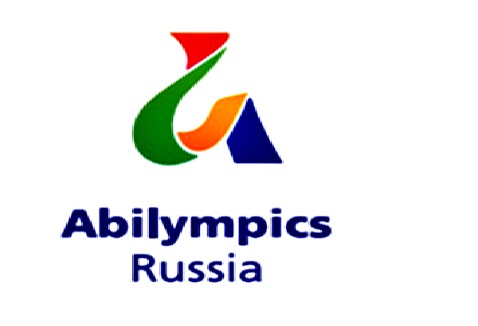 Требуется разработать веб-сайт Волонтеров своего города. Главная цель проекта: популяризация движения волонтеров и стюардов, оказывающих всестороннюю помощь в организации и проведении общественно важных и социальных мероприятий и проектов на территории своего города или региона.Сегментация целевой аудитории и функции на сайте каждого из сегментов:Интересующиесяузнать общую информацию о волонтерском движении,узнать новости в сфере организации социальных проектов региона,узнать о готовящихся мероприятиях,получить контактную информацию волонтерских центров,регистрация в качестве волонтёра.Волонтёрыавторизация в личном кабинете волонтёра,редактирование профиля,регистрация на участие в мероприятиях.Менеджеры сайтаавторизация в администраторском разделе,редактирование информации о волонтёрском движении,добавление и изменение функциональных направлений участия,добавление, публикация и редактирование новостей социальной жизни города или региона,добавление и изменение мероприятий движения.Модуль 1. Проектирование, прототипирование интерфейса и разработка дизайн-макетов уникальных страниц сайтаИНСТРУКЦИЯ ДЛЯ УЧАСТНИКАНеобходимо разработать каркасную модель (wireframe) и дизайн-макеты уникальных страниц публичной части сайта. Сайт должен иметь следующую структуру страниц и содержимое каждой из них:Главная — текстово-графическая информация о волонтёрском движении.Направления — функциональные направления участия; каждое направление характеризуется названием и коротким описанием. Примеры направлений:Организация ухода за бездомными животными,юридическая помощь социально не защищенным слоям населения,помощь  в  организации  и  проведении  спортивных  соревнований,   и так далее.Новости — каждая новость в списке характеризуется названием, датой публикации, заглавной картинкой и текстовым анонсом.3.1.  Детализация выбранной новости —	кроме названия и даты публикации также содержит полный текст самой новости.Контакты — в форме реквизитов.События — список мероприятий, обеспечиваемых волонтёрами движения; каждое мероприятие имеет название, дату проведения, заглавную картинку.5.1. Страница детализации выбранного события — название, дата мероприятия, подробное описание и модуль регистрации на мероприятие предполагает список всех необходимых направлений, а также индикатор (progress bar) укомплектованности направления волонтёрами, формат индикатора каждого направления«[Количество подавших заявку волонтёров]/[Необходимое количество волонтёров]».Личный кабинет — перенаправление авторизованных волонтёров к редактированию личной информации, а не авторизованных пользователей на страницу авторизации (вход в свой кабинет).Стать волонтёром (регистрация) — форма с полями ввода.Вход в свой кабинет — форма ввода логина (e-mail) и пароля.Редактирование своего профиля — форма, с ранее заполненными персональными данными, в полях ввода.Формы регистрации и персональных данных содержит следующие поля:Фамилия *Имя *ОтчествоE-mail *Телефон *О себеСпециализации — множественный выбор нескольких специализаций из списка всех доступных, можно реализовывать как на базе группы checkbox, так и при помощи select multiple.* Поля отмеченные таким знаком являются обязательными для заполнения. Кроме этого рекомендуется проверять введенные данные на их правильность, то есть производить проверку данных и в случае не соответствия данных, установленным ограничения, выводить ошибки.Кроме этого каждая страница сайта должна иметь «шапку» (header) и «подвал» (footer), в которых необходимо расположить логотип волонтёрского движения, главное меню сайта, контактную информацию, а также кнопки регистрации в качестве волонтера и вход на сайт для ранее зарегистрированных волонтёров. ВХОДНЫЕ ДАННЫЕВ папке «Материалы для модуля 1» содержится тестовое наполнение разделов сайта, а также другая текстово-графическая информация, полезная в процессе разработки сайта. Нет необходимости использовать все предоставленные материалы — каждый участник сам решает полезность тех или иных материалов для конкретно его задачи. ВЫХОДНЫЕ ДАННЫЕКаркасная модель графического интерфейса (wireframe) в составе следующих страниц:Главная.Список событий.Детализация события.Сохраните свою работу в папке Abilympics\Участник[ВАШ НОМЕР ПО ЖЕРЕБЬЕВКЕ]\Модуль1, если выполняете электронно, либо сдайте экспертам листочки бумаги с выполненным задание, подписав вверху “Модуль1 Участник [ВАШ НОМЕР ПО ЖЕРЕБЬЕВКЕ]”.Дизайн-макеты сайта:Макеты дизайна каждой страницы должны состоять из нескольких файлов (PhotoShop-исходник в формате .psd и предпросмотр в формате .png или .jpg). Обязательно иметь варианты адаптации главной страницы:Макет под смартфоны — должен отражать схему отображения страниц     при ширине экрана 320-767 пикселей. Макет под планшеты — должен отражать схему отображения страниц при ширине экрана 768-1279 пикселей. Макет под настольные компьютеры и ноутбуки — должен отражать схему отображения страниц при ширине экрана 1280 пикселей и более.Каждая версия каждой страницы должна иметь название в формате: [НАЗВАНИЕ_СТРАНИЦЫ]_[ШИРИНА_ЭКРАНА].psd. Например«Форма_управления_игроками_768px.psd» означает исходник дизайн-макеты страницы, позволяющей менеджеру команды добавлять и редактировать игроков с планшета (то есть при ширине экрана от 768 до 1279 пикселей).Сохраните свою работу в папке Abilympics\Участник[ВАШ НОМЕР ПО ЖЕРЕБЬЕВКЕ]\Модуль1Модуль 2. Разработка клиентской части сайта (front-end).ИНСТРУКЦИЯ ДЛЯ УЧАСТНИКАСверстать дизайн макеты страниц сайта с использованием современного технологического стека разработки: HTML5, CSS3, JavaScript.Допустимо и даже поощряется использовать техники, методы, библиотеки и фреймворки, упрощающие разработку на каждом из описанных уровней, например Вы можете использовать при разработке Bootstrap, Gulp, Less, jQuery, Angular, или какое либо другое расширение стека.Кроме этого приветствуется использование технологии AJAX для уменьшения объема, обмениваемой между сервером и клиентом, информации. Например, Вы можете реализовать авторизацию на сайте без перезагрузки страницы, используя технологию AJAX. В качестве формата передаваемых данных рекомендуется использовать JSON. ВХОДНЫЕ ДАННЫЕИспользуются макеты-дизайна, разработанные в рамках Модуля 1. Код страниц должен быть сверстан самостоятельно, участниками конкурса, допускается использование редакторов кода, ускоряющих разработку, таких как Emmet или Jade, но совершенно недопустима машинная генерация кода на основе макета. ВЫХОДНЫЕ ДАННЫЕРабота должна состоять из набора html, css, js-файлов, изображений, а также других необходимых для корректного отображения страницы в браузерах файлов.Код максимально насколько это возможно должен соответствовать спецификации стандартов HTML5 и CSS3. Для установления соответствия организационный комитет будет пользовать официальным инструментом validator.w3.org. Любое отклонение от стандартов должно быть обоснованно в комментариях непосредственно перед или сразу после места отхождения от спецификации.Необходимо обеспечить некоторую степень кроссбраузерности: полученные в результате верстки страницы должны одинаково адекватно отображаться, работать и соответствовать макетам в последних версиях браузеров Chrome, FireFox, Opera, Safari, Internet Explorer и Edge.Сохраните свою работу в папке Abilympics\Участник[ВАШ НОМЕР ПО ЖЕРЕБЬЕВКЕ]\Модуль2.Модуль 3. Разработка серверной части сайта (back-end).ИНСТРУКЦИЯ ДЛЯ УЧАСТНИКАПри разработке стоит учитывать следующее:Для серверной разработки необходимо использовать язык программирования PHP.В качестве СУБД необходимо использовать MySQL.Предпочтительно использование шаблона проектирования MVC, хотя бы частично при разработке одного из модулей приложения.При HTTP-запросах клиента (браузера) к серверу желательно обращаться не к реально существующим php-файлам, а создать виртуальную структуру на основе mod_rewrite. ВХОДНЫЕ ДАННЫЕИспользуются материалы, созданные в рамках Модулей 1 и 2. ВЫХОДНЫЕ ДАННЫЕРезультат работы должен представлять готовую структуру веб-приложения, соответствующую парадигме по внутренней организации каталогов и файлов, либо выработать собственную структуру. Клиентская структура веб-приложения должна быть возможность построения логичной цепочки вложенности, примерно такого вида:Публичный раздел — главная (example.com/)Список новостей (example.com/news/)Страница новости (example.com/news/{$news_id})Список событий (example.com/events/)Страница события (example.com/event/{$news_id})Направления (example.com/directions/)Личный кабинете (example.com/profile/)Регистрация (example.com/profile/registration/)Авторизация (example.com/profile/signin/)Редактирование профиля (example.com/profile/edit/)Администраторский раздел — страница авторизации (example.com/admin/)Список новостей (example.com/admin/news/)Создание новости (example.com/admin/news/create/)Редактирование новости (example.com/admin/news/edit/{$news_id})Список событий (example.com/admin/events/)Добавление события (example.com/admin/event/create/)Редактирование информации о событии (example.com/admin/event/edit/{$event_id})Список направлений (example.com/admin/directions/)Добавление направления (example.com/admin/direction/create/)редактирование направления (example.com/admin/direction/edit/{$direction_id})Лист критериев оценкиЛист критериев оценкиИнфраструктурный лист№ п/пКритерииКритерииНачисляемые баллыНачисляемые баллыНачисляемые баллыНачисляемые баллыНачисляемые баллыНачисляемые баллыНачисляемые баллыМодуль 1. Разработать wireframe и дизайн-макеты сайтаМодуль 1. Разработать wireframe и дизайн-макеты сайтаМодуль 1. Разработать wireframe и дизайн-макеты сайта25252525252525M1O1Каркасная модель интерфейса полностью соответствует техническому заданиюКаркасная модель интерфейса полностью соответствует техническому заданию4444444M1O2Есть дизайн-макеты главной страницы, созданные по ранее разработанной каркасной модели, а такжеЕсть дизайн-макеты главной страницы, созданные по ранее разработанной каркасной модели, а также5555555макеты их адаптации под смартфоны и планшетымакеты их адаптации под смартфоны и планшетымакеты их адаптации под смартфоны и планшетымакеты их адаптации под смартфоны и планшетыM1C1Интерфейс главной страницы сайта эргономичен и понятен, при создании использована модульнаясеткаИнтерфейс главной страницы сайта эргономичен и понятен, при создании использована модульнаясеткаИнтерфейс главной страницы сайта эргономичен и понятен, при создании использована модульнаясеткаИнтерфейс главной страницы сайта эргономичен и понятен, при создании использована модульнаясетка333M1O3Присутствуют отдельные макеты внутренних страниц сайтаПрисутствуют отдельные макеты внутренних страниц сайтаПрисутствуют отдельные макеты внутренних страниц сайтаПрисутствуют отдельные макеты внутренних страниц сайта555M1О4Присутствуют отдельные макеты адаптации внутренних страниц сайтаПрисутствуют отдельные макеты адаптации внутренних страниц сайтаПрисутствуют отдельные макеты адаптации внутренних страниц сайтаПрисутствуют отдельные макеты адаптации внутренних страниц сайта555M1C2Дизайн привлекателен и гармоничен, удобен для использования, при разработке учитывалисьбазовые принципы группировки и контраста, прослеживается единообразие стиляДизайн привлекателен и гармоничен, удобен для использования, при разработке учитывалисьбазовые принципы группировки и контраста, прослеживается единообразие стиляДизайн привлекателен и гармоничен, удобен для использования, при разработке учитывалисьбазовые принципы группировки и контраста, прослеживается единообразие стиляДизайн привлекателен и гармоничен, удобен для использования, при разработке учитывалисьбазовые принципы группировки и контраста, прослеживается единообразие стиля222M1О5Пропорции элементов в дизайн макетоворганизованы по принципу золотого сеченияПропорции элементов в дизайн макетоворганизованы по принципу золотого сеченияПропорции элементов в дизайн макетоворганизованы по принципу золотого сеченияПропорции элементов в дизайн макетоворганизованы по принципу золотого сечения111Модуль 2. HTML/CSS-верстка по макетамМодуль 2. HTML/CSS-верстка по макетамМодуль 2. HTML/CSS-верстка по макетамМодуль 2. HTML/CSS-верстка по макетам505050M2O1Валидный код HTML5 (штраф -0.5 за каждый тип ошибки)Валидный код HTML5 (штраф -0.5 за каждый тип ошибки)Валидный код HTML5 (штраф -0.5 за каждый тип ошибки)Валидный код HTML5 (штраф -0.5 за каждый тип ошибки)555M2O2Весь текст выделяется, включая текст на кнопкахВесь текст выделяется, включая текст на кнопкахВесь текст выделяется, включая текст на кнопкахВесь текст выделяется, включая текст на кнопках555M2O3Сверстанные страницы полностью соответствуют, ранее созданным дизайн-макетам, размерами,отступами, границами и цветами всех элементовСверстанные страницы полностью соответствуют, ранее созданным дизайн-макетам, размерами,отступами, границами и цветами всех элементовСверстанные страницы полностью соответствуют, ранее созданным дизайн-макетам, размерами,отступами, границами и цветами всех элементовСверстанные страницы полностью соответствуют, ранее созданным дизайн-макетам, размерами,отступами, границами и цветами всех элементов555хотя бы в одном из ключевых браузеровхотя бы в одном из ключевых браузеровхотя бы в одном из ключевых браузеровхотя бы в одном из ключевых браузеровM2O4M2O4При ширине экрана от 768 до 1279 пикселей выводится версия дизайна для планшетов, горизонтальная прокрутка отсутствует, целостность верстки, элементов на страницах не нарушается на всём диапазоне ширин экранаПри ширине экрана от 768 до 1279 пикселей выводится версия дизайна для планшетов, горизонтальная прокрутка отсутствует, целостность верстки, элементов на страницах не нарушается на всём диапазоне ширин экранаПри ширине экрана от 768 до 1279 пикселей выводится версия дизайна для планшетов, горизонтальная прокрутка отсутствует, целостность верстки, элементов на страницах не нарушается на всём диапазоне ширин экранаПри ширине экрана от 768 до 1279 пикселей выводится версия дизайна для планшетов, горизонтальная прокрутка отсутствует, целостность верстки, элементов на страницах не нарушается на всём диапазоне ширин экрана5M2O5M2O5При ширине экрана от 320 до 767 пикселей выводится версия дизайна для смартфонов, горизонтальная прокрутка отсутствует, целостность верстки, элементов на страницах не нарушается на всём диапазонеПри ширине экрана от 320 до 767 пикселей выводится версия дизайна для смартфонов, горизонтальная прокрутка отсутствует, целостность верстки, элементов на страницах не нарушается на всём диапазонеПри ширине экрана от 320 до 767 пикселей выводится версия дизайна для смартфонов, горизонтальная прокрутка отсутствует, целостность верстки, элементов на страницах не нарушается на всём диапазонеПри ширине экрана от 320 до 767 пикселей выводится версия дизайна для смартфонов, горизонтальная прокрутка отсутствует, целостность верстки, элементов на страницах не нарушается на всём диапазоне5M2O6M2O6На всех страницах присутствуют Header и FooterНа всех страницах присутствуют Header и FooterНа всех страницах присутствуют Header и FooterНа всех страницах присутствуют Header и Footer2M2О7M2О7В коде присутствуют комментарииВ коде присутствуют комментарииВ коде присутствуют комментарииВ коде присутствуют комментарии2M2О8M2О8Идентичность отображения сверстанных блоков в последних версиях браузеров Chrome, Opera, Firefox, Safari, Internet Explorer.Идентичность отображения сверстанных блоков в последних версиях браузеров Chrome, Opera, Firefox, Safari, Internet Explorer.Идентичность отображения сверстанных блоков в последних версиях браузеров Chrome, Opera, Firefox, Safari, Internet Explorer.Идентичность отображения сверстанных блоков в последних версиях браузеров Chrome, Opera, Firefox, Safari, Internet Explorer.5M2О9M2О9Использование AJAX для частичной догрузки информации на страницахИспользование AJAX для частичной догрузки информации на страницахИспользование AJAX для частичной догрузки информации на страницахИспользование AJAX для частичной догрузки информации на страницах4M2О10M2О10Использование при разработке CSS-препроцессораИспользование при разработке CSS-препроцессораИспользование при разработке CSS-препроцессораИспользование при разработке CSS-препроцессора4M2О11M2О11В верстке не используется атрибут style, а также другие атрибуты, идентичные CSS-свойствам, всеВ верстке не используется атрибут style, а также другие атрибуты, идентичные CSS-свойствам, всеВ верстке не используется атрибут style, а также другие атрибуты, идентичные CSS-свойствам, всеВ верстке не используется атрибут style, а также другие атрибуты, идентичные CSS-свойствам, все3стили вынесены в отдельные CSS-файлыстили вынесены в отдельные CSS-файлыстили вынесены в отдельные CSS-файлыM2C1При вёрстке использовалась методология БЭМПри вёрстке использовалась методология БЭМПри вёрстке использовалась методология БЭМ2,52,52,52,52,5M2C2Общее впечатление о верстке макетаОбщее впечатление о верстке макетаОбщее впечатление о верстке макета2,52,52,52,52,5Модуль 3. Разработать back-end сайтаМодуль 3. Разработать back-end сайтаМодуль 3. Разработать back-end сайта2525252525M3O1Реализована регистрация волонтёровРеализована регистрация волонтёровРеализована регистрация волонтёров55555M3О2Реализована валидация данных, вносимых через формы регистрации и авторизацииРеализована валидация данных, вносимых через формы регистрации и авторизацииРеализована валидация данных, вносимых через формы регистрации и авторизации22222M3O3Реализован вывод новостейРеализован вывод новостейРеализован вывод новостей11111M3О4Реализован вывод событийРеализован вывод событийРеализован вывод событий11111M3О5Реализована функция регистрации волонтёра на выбранное событиеРеализована функция регистрации волонтёра на выбранное событиеРеализована функция регистрации волонтёра на выбранное событие33333M3O6Реализован список функциональных направленийРеализован список функциональных направленийРеализован список функциональных направлений33333M3O7Реализован вход в администраторский разделРеализован вход в администраторский разделРеализован вход в администраторский раздел33333M3O8Доступно управление структурой и отдельными элементами веб-приложенияДоступно управление структурой и отдельными элементами веб-приложенияДоступно управление структурой и отдельными элементами веб-приложения55555M3C1Общее впечатление о реализованных функцияхОбщее впечатление о реализованных функцияхОбщее впечатление о реализованных функциях22222НА 1-ГО УЧАСТНИКАНА 1-ГО УЧАСТНИКАНА 1-ГО УЧАСТНИКАНА 1-ГО УЧАСТНИКАНА 1-ГО УЧАСТНИКАОборудование, инструменты и мебельОборудование, инструменты и мебельОборудование, инструменты и мебельОборудование, инструменты и мебельОборудование, инструменты и мебель№НаименованиеСсылка на сайт с тех характеристиками либо тех характеристикиинструментаЕд.измеренияКол- во1КомпьютерCore i5, 8GB ОЗУ, 1TB HD,монитор 23", ИБП на 650 Вт, мышь, клавиатурашт12Стол обычный для компьютера1200*600 ммшт13Кресло компьютерноеНа усмотрение организаторашт14MicrosoftOffice 2010-2014Програмное обеспечениешт15GeanyПрограмное обеспечениешт16KompozerПрограмное обеспечениешт17Notepad ++Програмное обеспечениешт18SublimeText 2Програмное обеспечениешт19Web Browser - Firefox Developer EditionПрограмное обеспечениешт110WebBrowser - ChromeПрограмное обеспечениешт111Adobe Creative (Fireworks,Photoshop, Illustrator, Dreamweaver)Програмное обеспечениешт112AdobeAcrobatreaderПрограмное обеспечениешт113GIMPПрограмное обеспечениешт114InkscapeПрограмное обеспечениешт115Windows 7 - 10Операционная системашт1Расходные материалыРасходные материалыРасходные материалыРасходные материалыРасходные материалы№НаименованиеСсылка на сайт с тех характеристиками либо тех характеристикиинструментаЕд.измеренияКол- во1КарандашНа усмотрение организаторашт12Лист бумагиНа усмотрение организаторашт40ОБЩАЯ	ИНФРАСТРУКТУРА	КОНКУРСНОЙ	ПЛОЩАДКИОБЩАЯ	ИНФРАСТРУКТУРА	КОНКУРСНОЙ	ПЛОЩАДКИОБЩАЯ	ИНФРАСТРУКТУРА	КОНКУРСНОЙ	ПЛОЩАДКИОБЩАЯ	ИНФРАСТРУКТУРА	КОНКУРСНОЙ	ПЛОЩАДКИОБЩАЯ	ИНФРАСТРУКТУРА	КОНКУРСНОЙ	ПЛОЩАДКИОборудование, мебель, канцелярия и т.п.Оборудование, мебель, канцелярия и т.п.Оборудование, мебель, канцелярия и т.п.Оборудование, мебель, канцелярия и т.п.Оборудование, мебель, канцелярия и т.п.№НаименованиеСсылка на сайт с тех характеристиками либо тех характеристикиинструментаЕд.измеренияКол- во1Проектор + экран или телевизор 42"На усмотрение организаторашт-2Микрофон + Колонки: не менее 2х50ВтНа усмотрение организаторашт-3Стол1200*600 ммшт-4СтулНа усмотрение организаторашт.-5Кулер для воды сбутылкой (20л) и стаканчикамиНа усмотрение организаторашт.-6Огнетушитель порошковыйНа усмотрение организаторашт-7Бумага А4На усмотрение организаторашт-8Ручка шариковаяНа усмотрение организаторашт-